Catatan:Capaian Pembelajaran Lulusan PRODI (CPL-PRODI) adalah kemampuan yang dimiliki oleh setiap lulusan PRODI yang merupakan internalisasi dari sikap, penguasaan pengetahuan dan ketrampilan sesuai dengan jenjang prodinya yang diperoleh melalui proses pembelajaran.CPL yang dibebankan pada mata kuliah adalah beberapa capaian pembelajaran lulusan program studi (CPL-PRODI) yang digunakan untuk pembentukan/ pengembangan sebuah mata kuliah yang terdiri dari aspek sikap, ketrampilan umum, ketrampilan khusus, dan pengetahuan.CP Mata Kuliah (CPMK) adalah kemamppuan yang dijabarkan secara spesifik dari CPL yang dibebankan pada mata kuliah, dan bersifat spesifik terhadap bahan kajian atau materi pembelajaran mata kuliah tersebut.Sub-CP Mata Kuliah (Sub-CPMK) adalah kemampuan yang dijabarkan secara spesifik dari CPMK yang dapat diukur atau diamati dan merupakan kemampuan akhir yang direncanakan pada tiap tahap pembelajaran, dan bersifat spesifik terhadap materi pembelajaran mata kuliah tersebut.Deskripsi Singkat Mata Kuliah berisi uraian pokok-pokok dalam mata kuliah yang berorientasi pada output.Bahan Kajian berisi tentang pokok bahasan /sub pokok bahasan, atau topik bahasan (dengan asumsi tersedia diktat/modul ajar untuk setiap pokok bahasan) atau integrasi materi pembelajaran, atau isi dari modul.Bentuk Pembelajaran : Kuliah, Responsi, Tutorial, Seminar atau yang setara, Praktikum, Praktik Studio, Praktik Bengkel, Praktik Lapangan, Penelitian, Pengabdian Kepada Masyarakat, dan/atau bentuk pembelajaran lain yang setara.Metode Pembelajaran : Small Group Discussion, Role-Play & Simulation, Discovery Learning, Self-Directed Learning, Cooperative Learning, Contextual Learning, Project Based Learning, dan metode lainnya yang setara. Pemilihan metode pembelajaran didasarkan pada keniscayaan bahwa dengan metode pembelajaran yang dipilih mahasiswa mencapai kemampuan yang diharapkan.Estimasi Waktu adalah waktu yang disediakan untuk mencapai kemampuan pada tiap tahap pembelajaran.Pengalaman Belajar Mahasiswa adalah kegiatan yang harus dilakukan oleh mahasiswa  yang dirancang oleh dosen agar yang bersangkutan memiliki kemampuan  yang telah ditetapkan  (tugas, survei, menyusun paper,  melakukan praktek,  studi banding, dsb).Kriteria Penilaian adalah patokan yang digunakan sebagai ukuran atau tolok ukur ketercapaian pembelajaran dalam penilaian berdasarkan indikator-indikator yang telah ditetapkan. Kriteria Penilaian merupakan pedoman bagi penilai agar penilaian konsisten dan tidak bias. Kriteria dapat berupa kuantitatif ataupun Kuantitatif.Bentuk Penilaian : tes dan TesIndikator Penilaian kemampuan dalam proses maupun hasil belajar mahasiswa adalah pernyataan spesifik dan terukur yang mengidentifikasi kemampuan atau kinerja hasil belajar mahasiswa yang disertai bukti-bukti.Bobot Penilaian adalah prosentase penilaian terhadap setiap pencapaian sub-CPMK yang besarnya proposional dengan tingkat kesulitan pencapaian sub-CPMK tersebut dan totalnya 340%. Bobot nilai disesuaikan dengan waktu yang digunakan untuk membahas atau mengerjakan tugas, atau besarnya sumbangan suatu kemampuan terhadap pencapaian pembelajaran yang dibebankan pada mata kuliah ini.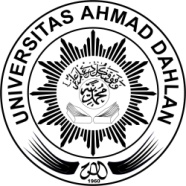 UNIVERSITAS AHMAD DAHLANFAKULTAS KEGURUAN DAN ILMU PENDIDIKANPROGRAM STUDI PENDIDIKAN VOKASIONAL TEKNOLOGI OTOMOTIFUNIVERSITAS AHMAD DAHLANFAKULTAS KEGURUAN DAN ILMU PENDIDIKANPROGRAM STUDI PENDIDIKAN VOKASIONAL TEKNOLOGI OTOMOTIFUNIVERSITAS AHMAD DAHLANFAKULTAS KEGURUAN DAN ILMU PENDIDIKANPROGRAM STUDI PENDIDIKAN VOKASIONAL TEKNOLOGI OTOMOTIFUNIVERSITAS AHMAD DAHLANFAKULTAS KEGURUAN DAN ILMU PENDIDIKANPROGRAM STUDI PENDIDIKAN VOKASIONAL TEKNOLOGI OTOMOTIFUNIVERSITAS AHMAD DAHLANFAKULTAS KEGURUAN DAN ILMU PENDIDIKANPROGRAM STUDI PENDIDIKAN VOKASIONAL TEKNOLOGI OTOMOTIFUNIVERSITAS AHMAD DAHLANFAKULTAS KEGURUAN DAN ILMU PENDIDIKANPROGRAM STUDI PENDIDIKAN VOKASIONAL TEKNOLOGI OTOMOTIFUNIVERSITAS AHMAD DAHLANFAKULTAS KEGURUAN DAN ILMU PENDIDIKANPROGRAM STUDI PENDIDIKAN VOKASIONAL TEKNOLOGI OTOMOTIFRENCANA PEMBELAJARAN SEMESTER (RPS)RENCANA PEMBELAJARAN SEMESTER (RPS)RENCANA PEMBELAJARAN SEMESTER (RPS)RENCANA PEMBELAJARAN SEMESTER (RPS)RENCANA PEMBELAJARAN SEMESTER (RPS)RENCANA PEMBELAJARAN SEMESTER (RPS)RENCANA PEMBELAJARAN SEMESTER (RPS)RENCANA PEMBELAJARAN SEMESTER (RPS)Nama Mata KuliahNama Mata KuliahNama Mata KuliahKode Mata KuliahBobot (sks)Bobot (sks)SemesterTanggal PenyusunanPraktik Listrik dan Elektronika Dasar Praktik Listrik dan Elektronika Dasar Praktik Listrik dan Elektronika Dasar 1935110222 SKS2 SKSSatu18 Agustus 2023OtorisasiOtorisasiOtorisasiNama Koordinator Pengembang RPSNama Koordinator Pengembang RPSKoordinator Bidang Keahliah (Jika Ada)Ketua Program StudiKetua Program StudiOtorisasiOtorisasiOtorisasi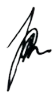 Purnawan, S.Pd.T., M.PdNIY. 601912280Purnawan, S.Pd.T., M.PdNIY. 601912280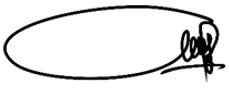 Arief Kurniawan, M.PdNIY. 601912280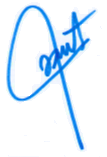 Dr. Budi SantosaNIY. 60160989Dr. Budi SantosaNIY. 60160989Capaian Pembelajaran (CP)CPL-PRODI (Capaian Pembelajaran Lulusan Program Studi) yang dibebankan pada Mata KuliahCPL-PRODI (Capaian Pembelajaran Lulusan Program Studi) yang dibebankan pada Mata KuliahCPL-PRODI (Capaian Pembelajaran Lulusan Program Studi) yang dibebankan pada Mata KuliahCPL-PRODI (Capaian Pembelajaran Lulusan Program Studi) yang dibebankan pada Mata KuliahCPL-PRODI (Capaian Pembelajaran Lulusan Program Studi) yang dibebankan pada Mata KuliahCPL-PRODI (Capaian Pembelajaran Lulusan Program Studi) yang dibebankan pada Mata KuliahCPL-PRODI (Capaian Pembelajaran Lulusan Program Studi) yang dibebankan pada Mata KuliahCapaian Pembelajaran (CP)S-03Berkontribusi dalam peningkatan mutu kehidupan bermasyarakat, berbangsa, bernegara, dan peradaban berdasarkan Pancasila.Berkontribusi dalam peningkatan mutu kehidupan bermasyarakat, berbangsa, bernegara, dan peradaban berdasarkan Pancasila.Berkontribusi dalam peningkatan mutu kehidupan bermasyarakat, berbangsa, bernegara, dan peradaban berdasarkan Pancasila.Berkontribusi dalam peningkatan mutu kehidupan bermasyarakat, berbangsa, bernegara, dan peradaban berdasarkan Pancasila.Berkontribusi dalam peningkatan mutu kehidupan bermasyarakat, berbangsa, bernegara, dan peradaban berdasarkan Pancasila.Berkontribusi dalam peningkatan mutu kehidupan bermasyarakat, berbangsa, bernegara, dan peradaban berdasarkan Pancasila.Capaian Pembelajaran (CP)P-02Menguasai konsep sains (science) otomotif dan pengetahuan (knowledge) Hi-Tech Otomotif untuk menganalisis dan memformulasikan penyelesaian masalah proseduralMenguasai konsep sains (science) otomotif dan pengetahuan (knowledge) Hi-Tech Otomotif untuk menganalisis dan memformulasikan penyelesaian masalah proseduralMenguasai konsep sains (science) otomotif dan pengetahuan (knowledge) Hi-Tech Otomotif untuk menganalisis dan memformulasikan penyelesaian masalah proseduralMenguasai konsep sains (science) otomotif dan pengetahuan (knowledge) Hi-Tech Otomotif untuk menganalisis dan memformulasikan penyelesaian masalah proseduralMenguasai konsep sains (science) otomotif dan pengetahuan (knowledge) Hi-Tech Otomotif untuk menganalisis dan memformulasikan penyelesaian masalah proseduralMenguasai konsep sains (science) otomotif dan pengetahuan (knowledge) Hi-Tech Otomotif untuk menganalisis dan memformulasikan penyelesaian masalah proseduralCapaian Pembelajaran (CP)KU-01mampu menerapkan pemikiran logis, kritis, sistematis, dan inovatif dalam konteks pengembangan atau Implementasi ilmu pengetahuan dan teknologi yang memperhatikan dan menerapkan nilai humaniora yang sesuai dengan bidang keahliannyamampu menerapkan pemikiran logis, kritis, sistematis, dan inovatif dalam konteks pengembangan atau Implementasi ilmu pengetahuan dan teknologi yang memperhatikan dan menerapkan nilai humaniora yang sesuai dengan bidang keahliannyamampu menerapkan pemikiran logis, kritis, sistematis, dan inovatif dalam konteks pengembangan atau Implementasi ilmu pengetahuan dan teknologi yang memperhatikan dan menerapkan nilai humaniora yang sesuai dengan bidang keahliannyamampu menerapkan pemikiran logis, kritis, sistematis, dan inovatif dalam konteks pengembangan atau Implementasi ilmu pengetahuan dan teknologi yang memperhatikan dan menerapkan nilai humaniora yang sesuai dengan bidang keahliannyamampu menerapkan pemikiran logis, kritis, sistematis, dan inovatif dalam konteks pengembangan atau Implementasi ilmu pengetahuan dan teknologi yang memperhatikan dan menerapkan nilai humaniora yang sesuai dengan bidang keahliannyamampu menerapkan pemikiran logis, kritis, sistematis, dan inovatif dalam konteks pengembangan atau Implementasi ilmu pengetahuan dan teknologi yang memperhatikan dan menerapkan nilai humaniora yang sesuai dengan bidang keahliannyaCapaian Pembelajaran (CP)KK-02Mampu memimpin dan mengawasi kelompok kerja dan bertanggung jawab atas pencapaian hasil kerja kelompok dalam bidang perbengkelan otomotif.Mampu memimpin dan mengawasi kelompok kerja dan bertanggung jawab atas pencapaian hasil kerja kelompok dalam bidang perbengkelan otomotif.Mampu memimpin dan mengawasi kelompok kerja dan bertanggung jawab atas pencapaian hasil kerja kelompok dalam bidang perbengkelan otomotif.Mampu memimpin dan mengawasi kelompok kerja dan bertanggung jawab atas pencapaian hasil kerja kelompok dalam bidang perbengkelan otomotif.Mampu memimpin dan mengawasi kelompok kerja dan bertanggung jawab atas pencapaian hasil kerja kelompok dalam bidang perbengkelan otomotif.Mampu memimpin dan mengawasi kelompok kerja dan bertanggung jawab atas pencapaian hasil kerja kelompok dalam bidang perbengkelan otomotif.Capaian Pembelajaran (CP)Capaian Pembelajaran (CP)Capaian Pembelajaran (CP)CPMK (Capaian Pembelajaran Mata Kuliah)CPMK (Capaian Pembelajaran Mata Kuliah)CPMK (Capaian Pembelajaran Mata Kuliah)CPMK (Capaian Pembelajaran Mata Kuliah)CPMK (Capaian Pembelajaran Mata Kuliah)CPMK (Capaian Pembelajaran Mata Kuliah)CPMK (Capaian Pembelajaran Mata Kuliah)Capaian Pembelajaran (CP)CPMK 1Mahasiswa dapat melakukan percobaan  Dasar-dasar elektronika DC (sistem elektronika, muatan listrik, arus listrik, tegangan, hambatan, sifat kelistrikan bahan).Mahasiswa dapat melakukan percobaan  Dasar-dasar elektronika DC (sistem elektronika, muatan listrik, arus listrik, tegangan, hambatan, sifat kelistrikan bahan).Mahasiswa dapat melakukan percobaan  Dasar-dasar elektronika DC (sistem elektronika, muatan listrik, arus listrik, tegangan, hambatan, sifat kelistrikan bahan).Mahasiswa dapat melakukan percobaan  Dasar-dasar elektronika DC (sistem elektronika, muatan listrik, arus listrik, tegangan, hambatan, sifat kelistrikan bahan).Mahasiswa dapat melakukan percobaan  Dasar-dasar elektronika DC (sistem elektronika, muatan listrik, arus listrik, tegangan, hambatan, sifat kelistrikan bahan).Mahasiswa dapat melakukan percobaan  Dasar-dasar elektronika DC (sistem elektronika, muatan listrik, arus listrik, tegangan, hambatan, sifat kelistrikan bahan).Capaian Pembelajaran (CP)CPMK 2Mahasiswa dapat mengukur hambatan, tegangan, dan arus listrikMahasiswa dapat mengukur hambatan, tegangan, dan arus listrikMahasiswa dapat mengukur hambatan, tegangan, dan arus listrikMahasiswa dapat mengukur hambatan, tegangan, dan arus listrikMahasiswa dapat mengukur hambatan, tegangan, dan arus listrikMahasiswa dapat mengukur hambatan, tegangan, dan arus listrikCapaian Pembelajaran (CP)CPMK 3Mahasiswa dapat mengaplikasikan hukum Ohm dan rangkaian hambatanMahasiswa dapat mengaplikasikan hukum Ohm dan rangkaian hambatanMahasiswa dapat mengaplikasikan hukum Ohm dan rangkaian hambatanMahasiswa dapat mengaplikasikan hukum Ohm dan rangkaian hambatanMahasiswa dapat mengaplikasikan hukum Ohm dan rangkaian hambatanMahasiswa dapat mengaplikasikan hukum Ohm dan rangkaian hambatanCPMK 4Mahasiswa dapat mengaplikasikan hukum Kirchoff dan Analisis Rangkaian (Thevenin dan Norton)Mahasiswa dapat mengaplikasikan hukum Kirchoff dan Analisis Rangkaian (Thevenin dan Norton)Mahasiswa dapat mengaplikasikan hukum Kirchoff dan Analisis Rangkaian (Thevenin dan Norton)Mahasiswa dapat mengaplikasikan hukum Kirchoff dan Analisis Rangkaian (Thevenin dan Norton)Mahasiswa dapat mengaplikasikan hukum Kirchoff dan Analisis Rangkaian (Thevenin dan Norton)Mahasiswa dapat mengaplikasikan hukum Kirchoff dan Analisis Rangkaian (Thevenin dan Norton)CPMK 5Mahasiswa dapat mengaplikasikan Kapasitor dan Induktor di otomotif Mahasiswa dapat mengaplikasikan Kapasitor dan Induktor di otomotif Mahasiswa dapat mengaplikasikan Kapasitor dan Induktor di otomotif Mahasiswa dapat mengaplikasikan Kapasitor dan Induktor di otomotif Mahasiswa dapat mengaplikasikan Kapasitor dan Induktor di otomotif Mahasiswa dapat mengaplikasikan Kapasitor dan Induktor di otomotif CPMK 6Mahasiswa dapat mengaplikasikan Instrumen Elektronika di otomotif Mahasiswa dapat mengaplikasikan Instrumen Elektronika di otomotif Mahasiswa dapat mengaplikasikan Instrumen Elektronika di otomotif Mahasiswa dapat mengaplikasikan Instrumen Elektronika di otomotif Mahasiswa dapat mengaplikasikan Instrumen Elektronika di otomotif Mahasiswa dapat mengaplikasikan Instrumen Elektronika di otomotif Deskripsi Singkat MKMata kuliah ini membahas mengenai kajian tentang rangkaian dasar elektronika.Secara garis besar, lingkup bahasan pada mata kuliah ini mencakup dasar-dasar elektronika DC ( sistem elektronika, muatan listrik, arus listrik, tegangan, hambatan, sifat kelistrikan bahan), pengukuran besaran listrik, Hukum Ohm, Hukum Kirchoff, dan teknik analisis rangkaian elektronika, Instrumen Elektronika, Semikonduktor, dan Dioda.Mata kuliah ini membahas mengenai kajian tentang rangkaian dasar elektronika.Secara garis besar, lingkup bahasan pada mata kuliah ini mencakup dasar-dasar elektronika DC ( sistem elektronika, muatan listrik, arus listrik, tegangan, hambatan, sifat kelistrikan bahan), pengukuran besaran listrik, Hukum Ohm, Hukum Kirchoff, dan teknik analisis rangkaian elektronika, Instrumen Elektronika, Semikonduktor, dan Dioda.Mata kuliah ini membahas mengenai kajian tentang rangkaian dasar elektronika.Secara garis besar, lingkup bahasan pada mata kuliah ini mencakup dasar-dasar elektronika DC ( sistem elektronika, muatan listrik, arus listrik, tegangan, hambatan, sifat kelistrikan bahan), pengukuran besaran listrik, Hukum Ohm, Hukum Kirchoff, dan teknik analisis rangkaian elektronika, Instrumen Elektronika, Semikonduktor, dan Dioda.Mata kuliah ini membahas mengenai kajian tentang rangkaian dasar elektronika.Secara garis besar, lingkup bahasan pada mata kuliah ini mencakup dasar-dasar elektronika DC ( sistem elektronika, muatan listrik, arus listrik, tegangan, hambatan, sifat kelistrikan bahan), pengukuran besaran listrik, Hukum Ohm, Hukum Kirchoff, dan teknik analisis rangkaian elektronika, Instrumen Elektronika, Semikonduktor, dan Dioda.Mata kuliah ini membahas mengenai kajian tentang rangkaian dasar elektronika.Secara garis besar, lingkup bahasan pada mata kuliah ini mencakup dasar-dasar elektronika DC ( sistem elektronika, muatan listrik, arus listrik, tegangan, hambatan, sifat kelistrikan bahan), pengukuran besaran listrik, Hukum Ohm, Hukum Kirchoff, dan teknik analisis rangkaian elektronika, Instrumen Elektronika, Semikonduktor, dan Dioda.Mata kuliah ini membahas mengenai kajian tentang rangkaian dasar elektronika.Secara garis besar, lingkup bahasan pada mata kuliah ini mencakup dasar-dasar elektronika DC ( sistem elektronika, muatan listrik, arus listrik, tegangan, hambatan, sifat kelistrikan bahan), pengukuran besaran listrik, Hukum Ohm, Hukum Kirchoff, dan teknik analisis rangkaian elektronika, Instrumen Elektronika, Semikonduktor, dan Dioda.Mata kuliah ini membahas mengenai kajian tentang rangkaian dasar elektronika.Secara garis besar, lingkup bahasan pada mata kuliah ini mencakup dasar-dasar elektronika DC ( sistem elektronika, muatan listrik, arus listrik, tegangan, hambatan, sifat kelistrikan bahan), pengukuran besaran listrik, Hukum Ohm, Hukum Kirchoff, dan teknik analisis rangkaian elektronika, Instrumen Elektronika, Semikonduktor, dan Dioda.Bahan Kajian/ Materi PembelajaranDasar-dasar elektronika DC ( sistem elektronika, muatan listrik, arus listrik, tegangan, hambatan, sifat kelistrikan bahan)Pengukuran hambatan, tegangan, dan arus listrik Hukum Ohm dan rangkaian hambatanHukum Kirchoff dan Analisis Rangkaian (Thevenin dan Norton)Kapasitor dan InduktorInstrumen ElektronikaDasar-dasar elektronika DC ( sistem elektronika, muatan listrik, arus listrik, tegangan, hambatan, sifat kelistrikan bahan)Pengukuran hambatan, tegangan, dan arus listrik Hukum Ohm dan rangkaian hambatanHukum Kirchoff dan Analisis Rangkaian (Thevenin dan Norton)Kapasitor dan InduktorInstrumen ElektronikaDasar-dasar elektronika DC ( sistem elektronika, muatan listrik, arus listrik, tegangan, hambatan, sifat kelistrikan bahan)Pengukuran hambatan, tegangan, dan arus listrik Hukum Ohm dan rangkaian hambatanHukum Kirchoff dan Analisis Rangkaian (Thevenin dan Norton)Kapasitor dan InduktorInstrumen ElektronikaDasar-dasar elektronika DC ( sistem elektronika, muatan listrik, arus listrik, tegangan, hambatan, sifat kelistrikan bahan)Pengukuran hambatan, tegangan, dan arus listrik Hukum Ohm dan rangkaian hambatanHukum Kirchoff dan Analisis Rangkaian (Thevenin dan Norton)Kapasitor dan InduktorInstrumen ElektronikaDasar-dasar elektronika DC ( sistem elektronika, muatan listrik, arus listrik, tegangan, hambatan, sifat kelistrikan bahan)Pengukuran hambatan, tegangan, dan arus listrik Hukum Ohm dan rangkaian hambatanHukum Kirchoff dan Analisis Rangkaian (Thevenin dan Norton)Kapasitor dan InduktorInstrumen ElektronikaDasar-dasar elektronika DC ( sistem elektronika, muatan listrik, arus listrik, tegangan, hambatan, sifat kelistrikan bahan)Pengukuran hambatan, tegangan, dan arus listrik Hukum Ohm dan rangkaian hambatanHukum Kirchoff dan Analisis Rangkaian (Thevenin dan Norton)Kapasitor dan InduktorInstrumen ElektronikaDasar-dasar elektronika DC ( sistem elektronika, muatan listrik, arus listrik, tegangan, hambatan, sifat kelistrikan bahan)Pengukuran hambatan, tegangan, dan arus listrik Hukum Ohm dan rangkaian hambatanHukum Kirchoff dan Analisis Rangkaian (Thevenin dan Norton)Kapasitor dan InduktorInstrumen ElektronikaDaftar ReferensiUtama:Utama:Daftar ReferensiPatrick, D.R., Fardo, S.W.2000.Undertanding DC Circuit.Boston: Newnes.Malvino, A.P. 2015. Electronic Principles Eighth Edition. New York: McGraw-Hill Education.Schuler, C.A. 2018. Electronics: Principles and Applications Ninth Edition. New York: McGraw- Hill Education.Patrick, D.R., Fardo, S.W.2000.Undertanding DC Circuit.Boston: Newnes.Malvino, A.P. 2015. Electronic Principles Eighth Edition. New York: McGraw-Hill Education.Schuler, C.A. 2018. Electronics: Principles and Applications Ninth Edition. New York: McGraw- Hill Education.Patrick, D.R., Fardo, S.W.2000.Undertanding DC Circuit.Boston: Newnes.Malvino, A.P. 2015. Electronic Principles Eighth Edition. New York: McGraw-Hill Education.Schuler, C.A. 2018. Electronics: Principles and Applications Ninth Edition. New York: McGraw- Hill Education.Patrick, D.R., Fardo, S.W.2000.Undertanding DC Circuit.Boston: Newnes.Malvino, A.P. 2015. Electronic Principles Eighth Edition. New York: McGraw-Hill Education.Schuler, C.A. 2018. Electronics: Principles and Applications Ninth Edition. New York: McGraw- Hill Education.Patrick, D.R., Fardo, S.W.2000.Undertanding DC Circuit.Boston: Newnes.Malvino, A.P. 2015. Electronic Principles Eighth Edition. New York: McGraw-Hill Education.Schuler, C.A. 2018. Electronics: Principles and Applications Ninth Edition. New York: McGraw- Hill Education.Patrick, D.R., Fardo, S.W.2000.Undertanding DC Circuit.Boston: Newnes.Malvino, A.P. 2015. Electronic Principles Eighth Edition. New York: McGraw-Hill Education.Schuler, C.A. 2018. Electronics: Principles and Applications Ninth Edition. New York: McGraw- Hill Education.Patrick, D.R., Fardo, S.W.2000.Undertanding DC Circuit.Boston: Newnes.Malvino, A.P. 2015. Electronic Principles Eighth Edition. New York: McGraw-Hill Education.Schuler, C.A. 2018. Electronics: Principles and Applications Ninth Edition. New York: McGraw- Hill Education.Daftar ReferensiPendukung:Pendukung:Daftar ReferensiHalliday, D., Resnick, R. 2014. Fundamental of Physics Tenth Edition. John Wiley & Son, Inc.Halliday, D., Resnick, R. 2014. Fundamental of Physics Tenth Edition. John Wiley & Son, Inc.Halliday, D., Resnick, R. 2014. Fundamental of Physics Tenth Edition. John Wiley & Son, Inc.Halliday, D., Resnick, R. 2014. Fundamental of Physics Tenth Edition. John Wiley & Son, Inc.Halliday, D., Resnick, R. 2014. Fundamental of Physics Tenth Edition. John Wiley & Son, Inc.Halliday, D., Resnick, R. 2014. Fundamental of Physics Tenth Edition. John Wiley & Son, Inc.Halliday, D., Resnick, R. 2014. Fundamental of Physics Tenth Edition. John Wiley & Son, Inc.Nama Dosen PengampuPurnawan, M.PdPurnawan, M.PdPurnawan, M.PdPurnawan, M.PdPurnawan, M.PdPurnawan, M.PdPurnawan, M.PdMata Kuliah Prasyarat………………………………………………..………………………………………………..………………………………………………..………………………………………………..………………………………………………..………………………………………………..………………………………………………..Minggu Ke-Sub – CPMK (Kemampuan Akhir yang direncanakan)Bahan Kajian (Materi Pembelajaran)Bentuk dan Metode Pembelajaran (Media & Sumber Belajar)Estimasi WaktuPengalaman Belajar MahasiswaPenilaianPenilaianPenilaianMinggu Ke-Sub – CPMK (Kemampuan Akhir yang direncanakan)Bahan Kajian (Materi Pembelajaran)Bentuk dan Metode Pembelajaran (Media & Sumber Belajar)Estimasi WaktuPengalaman Belajar MahasiswaKriteria & BentukIndikatorBobot (%)(1)(2)(3)(4)(5)(6)(7)(8)(9)1Mahasiswa mampu:Memahami sistem perkuliahan, sistem penilaian, dan tata tertib kuliah praktikMengetahui maksud dan tujuan perkuliahan praktikRPSKontrak kuliahPendahuluanCeramah dan Tanya jawabsecara daring (Zoom, youtube, Telegram / Whatsapp, Google Spreadsheet dan Elearning UAD)340 menitMahasiswa memahami RPS, Kontrak kuliah dan pendahuluanKualitatifNon TesMahasiswa dapat memahami, RPS, Kontrak kuliah dan pendahuluan52Mahasiswa mampu mengaplikasikan elemen dasar elektronika di otomotif Dasar sistem elektronikMuatan listrikArus listrikSifat kelistrikan bahanHubungan tegangan, resistor, dan arus listrikCeramah, demonstrasi, dan diskusiMultimedia Presentasisecara daring (Zoom, youtube, Telegram / Whatsapp, Google Spreadsheet dan Elearning UAD)340 menitMahasiswa mengaplikasikan elemen dasar elektronika di otomotif KuantitatifTesMahasiswa dapat mengaplikasikan elemen dasar elektronika di otomotif 53Mahasiswa mampu melakukan pengukuran besaran listrik dan membaca gelang warna resistorTeknik pengukuran tegangan dan arus listrikTeknik membaca gelang warna resistorCeramah, demonstrasi, dan diskusiMultimedia presentasi,secara daring (Zoom, youtube, Telegram / Whatsapp, Google Spreadsheet dan Elearning UAD)340 menitMahasiswa melakukan pengukuran besaran listrik dan membaca gelang warna resistorKuantitatifTesMahasiswa dapat melakukan pengukuran besaran listrik dan membaca gelang warna resistor54Mahasiswa mampu melakukan analisis rangkaian resistor menggunakan hukum OhmHukum OhmRangkaian resistor seri, paralel, dan campuranCeramah, demonstrasi, dan diskusiMultimedia presentasi,secara daring (Zoom, youtube, Telegram / Whatsapp, Google Spreadsheet dan Elearning UAD)340 menitMahasiswa melakukan analisis rangkaian resistor menggunakan hukum Ohm KuantitatifTesMahasiswa dapat melakukan analisis rangkaian resistor menggunakan hukum Ohm55Mahasiswa mampu melakukan simulasi rangkaian hambatan menggunakan ProteusSimulasi rangkaianRangkaian hambatan seri dan paralelRangkaian kombinasiRangkaian pembagi teganganSimulasiSoftware Proteussecara daring (Zoom, youtube, Telegram / Whatsapp, Google Spreadsheet dan Elearning UAD)340 menitMahasiswa melakukan simulasi rangkaian hambatan menggunakan ProteusKuantitatifTesMahasiswa dapat melakukan simulasi rangkaian hambatan menggunakan Proteus56Mahasiswa mampu melakukan analisisrangkaian menggunakan Hukum Kirchoff, Thevenin, dan NortonHukum KirchoffSumber arus dan sumber teganganTeorema TheveninTeorema NortonCeramah,demonstrasi, dandiskusiMultimedia presentasi,secara daring (Zoom, youtube, Telegram / Whatsapp, Google Spreadsheet dan Elearning UAD)340 menitMahasiswa melakukan analisisrangkaian menggunakan Hukum Kirchoff, Thevenin, dan NortonKuantitatifTesMahasiswa dapat melakukan analisisrangkaian menggunakan Hukum Kirchoff, Thevenin, dan Norton57Mahasiswa mampu melakukan simulasi rangkaian untuk pembuktian Hukum Kirchoff, Thevenin, dan NortonSimulasi rangkaianH. Kirchoff tentang teganganH. Kirchoff tentang arus listrikRangkaian ekuivalen TheveninRangkaian ekuivalen NortonRangkaian jembatan WheatstoneSimulasisecara daring (Zoom, youtube, Telegram / Whatsapp, Google Spreadsheet dan Elearning UAD)340 menitMahasiswa melakukan simulasi rangkaian untuk pembuktian Hukum Kirchoff, Thevenin, dan NortonKuantitatifTesMahasiswa dapat melakukan simulasi rangkaian untuk pembuktian Hukum Kirchoff, Thevenin, dan Norton58Ujian Tengah SemesterUjian Tengah SemesterUjian Tengah SemesterUjian Tengah SemesterUjian Tengah SemesterUjian Tengah SemesterUjian Tengah SemesterUjian Tengah Semester9Mahasiswa mampu menganalisis rangkaian kapasitorRangkaian kapasitor:Rangkaian kapasitor seri, paralel, dan campuranRangkaian RCCeramah, demonstrasi, dan diskusiMultimedia presentasi,secara daring (Zoom,  youtube,Telegram / Whatsapp, Google Spreadsheet dan Elearning UAD)340 menitMahasiswa menganalisis rangkaian kapasitor KuantitatifTesMahasiswa dapat menganalisis rangkaian kapasitor510Mahasiswa mampu menganalisis pengaruh induktor dalam rangkaianInduktorInduksi diriRangkaian RLCeramah, demonstrasi, dan diskusiMultimedia presentasi,secara daring (Zoom, youtube ,Telegram / Whatsapp, Google Spreadsheet dan Elearning UAD)340 menitMahasiswa menganalisis pengaruh induktor dalam rangkaian KuantitatifTesMahasiswa dapat menganalisis pengaruh induktor dalam rangkaian511Mahasiswa mampu mengaplikasikan prinsip kerja berbagai instrumen elektronika di otomotif 1. AVO meter analog2. OsiloskopCeramah, demonstrasi, dan diskusiMultimedia presentasi,secara daring (Zoom, youtube, Telegram / Whatsapp, Google Spreadsheet dan Elearning UAD)340 menitMahasiswa mengaplikasikan prinsip kerja berbagai instrumen elektronika di otomotif KuantitatifTesMahasiswa dapat mengaplikasikan prinsip kerja berbagai instrumen elektronika di otomotif 512Mahasiswa mampu mengaplikasikan konsep teoritik tentang bahan semikonduktorKonduktor dan isolatorSemikonduktorSemikonduktor tipe NSemikonduktor tipe PCeramah, demonstrasi, dan diskusiMultimedia presentasi,secara daring (Zoom, youtube, Telegram / Whatsapp, Google Spreadsheet dan Elearning UAD)340 menitMahasiswa mengaplikasikan konsep teoritik tentang bahan semikonduktorKuantitatifTesMahasiswa dapat mengaplikasikan konsep teoritik tentang bahan semikonduktor513Mahasiswa mampu mengaplikasikan teori dioda sambungan di otomotif Sambungan PNKurva karakteristik diodaIdentifikasi kutub diodaTipe dioda dan aplikasinyaSumber energi PhotovoltaicCeramah, demonstrasi, dan diskusiMultimedia presentasi,secara daring (Zoom, youtube, Telegram / Whatsapp, Google Spreadsheet dan Elearning UAD)340 menitMahasiswa mengaplikasikan teori dioda sambungan di otomotif KuantitatifTesMahasiswa dapat mengaplikasikan teori dioda sambungan di otomotif 514Mahasiswa mampu membuat perangkat percobaan rangkaian hambatan seri1. Pengenalan PCB2. Teknik Menyolder3. Pembuatan kit rangkaian hambatanCeramah, demonstrasi, dan diskusiMultimedia presentasi,secara daring (Zoom, youtube, Telegram / Whatsapp, Google Spreadsheet dan Elearning UAD)340 menitMahasiswa membuat perangkat percobaan rangkaian hambatan seriKuantitatifTesMahasiswa dapat membuat perangkat percobaan rangkaian hambatan seri515Mahasiswa mampu membuat perangkat percobaan rangkaian hambatan  paralelPengenalan PCBTeknik MenyolderPembuatan kit rangkaian hambatanCeramah, demonstrasi, dan diskusiMultimedia presentasi,secara daring (Zoom, youtube, Telegram / Whatsapp, Google Spreadsheet dan Elearning UAD)340 menitMahasiswa membuat perangkat percobaan rangkaian hambatan  paralelKuantitatifTesMahasiswa dapat membuat perangkat percobaan rangkaian hambatan  paralel516Ujian Akhir SemesterUjian Akhir SemesterUjian Akhir SemesterUjian Akhir SemesterUjian Akhir SemesterUjian Akhir SemesterUjian Akhir SemesterUjian Akhir Semester